СОБРАНИЕ ДЕПУТАТОВ ВЕСЬЕГОНСКОГО РАЙОНАТВЕРСКОЙ ОБЛАСТИРЕШЕНИЕг. Весьегонск15.03.2012                                                                                                                         № 326Заслушав отчёт заместителя главы администрации Весьегонского района А.С.Ермошина о состоянии работы по охране окружающей среды, организации работы по сбору, вывозу и утилизации (захоронению) твёрдых бытовых отходов на территории района Собрание депутатов Весьегонского района решило:1. Принять к сведению отчёт  заместителя главы администрации Весьегонского района А.С.Ермошина (прилагается). 2.Настоящее решение вступает в силу со дня его принятия.                    Глава района                                                                                  А.В. ПашуковО состоянии работы по охране окружающей среды на территории района 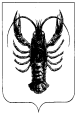 